¿Qué es youtube? es un sitio web en el cual los usuarios pueden subir y compartir vídeos. Aloja una variedad de clips de películas, programas de televisión y vídeos, musicales, así como contenidos amateur como video blogs A pesar de las reglas de YouTube contra subir vídeos con todos los derechos reservados, este material existe en abundancia.Fue creado por tres antiguos empleados dePayPal en febrero de 2005. En octubre de2006, fue adquirido por Google Inc. a cambio de 1650 millones de dólares y ahora opera como una de sus filiales. Actualmente es el sitio web de su tipo más utilizado en internet.YouTube usa un reproductor en línea basado en HTML5, que YouTube incorporó poco después de que la W3C lo presentara y que es soportado por los navegadores web más difundidos. Antiguamente su reproductor funcionaba con Adobe Flash, pero esta herramienta fue desechada en 2016. Los enlaces a vídeos de YouTube pueden ser también insertados en blogs y sitios electrónicos personales usando API o incrustando cierto código HTML.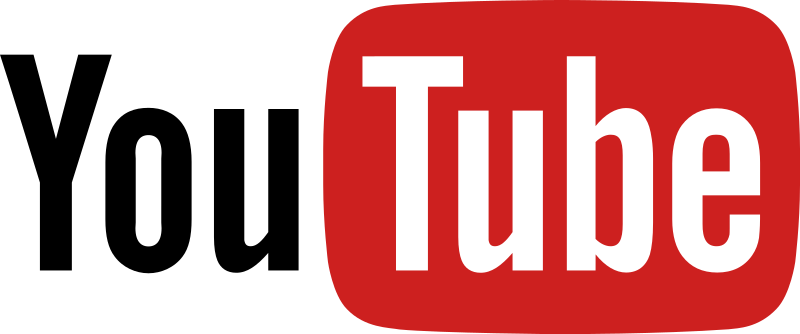 Historia 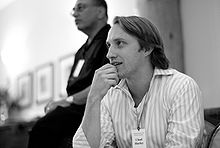 Chad Hurley, uno de los tres fundadores de YouTube.YouTube Inc. fue fundada por Chad Hurley, Steve Chen y Jawed Karim en febrero de 2005 en San Bruno, California. Todos ellos se conocieron cuando trabajaban en PayPal, Hurley y Karim como ingenieros, y Chen como diseñador.  De acuerdo con Hurley y Chen, la idea de Youtube surgió ante las dificultades que experimentaron al tratar de compartir vídeos tomados durante una fiesta en San Francisco. Esta historia ha sido considerada una versión muy simplificada, y Chen ha reconocido que esta idea se puede haber promovido por la necesidad de presentar una historia sencilla al mercado.[5] Karim ha declarado que la fiesta nunca ocurrió, y que la idea de compartir vídeos en Interne  fue suya.[5] Sus compañeros han declarado que la fiesta sí ocurrió, y que la idea original de Karim era crear una página de citas, donde las personas pudiesen calificarse sobre la base de sus vídeos. Karim reconoce haber sido influenciado por un sitio de citas llamado HotorNot.com (¿Sexy o no?), donde los usuarios podían cargar fotos suyas, que luego eran calificadas por otros usuarios.YouTube como plataforma publicitariaDesde mayo de 2007, en YouTube empezaron a aparecer vídeos publicitarios de 15 a 30 segundos y otro en estilo pop-up para toda empresa que lo solicite. El tipo de anuncio mostrado al usuario es completamente aleatorio y sin relación con el contenido del que vídeo que buscaba ver o las palabras clave usadas en la búsqueda.Para el uploder estándar de Youtube, puede desactivar que sus propios vídeos tengan anuncios de terceros, de cualquier forma ningún uploader de YouTube recibe remuneración por mantener anuncios en sus vídeos. Los vídeos publicitarios, fácilmente se quitan con extensiones como AdBlock y GhosteryImpacto en la cultura popular y sociedad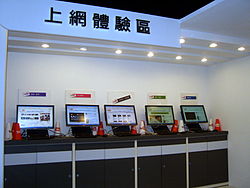 Computadoras mostrando a YouTube.YouTube ha tenido un gran impacto en la cultura popular; prueba de ello es haber obtenido el premio al «Invento del año», otorgado por la revista Time en noviembre de2006.  El sitio se convirtió en un medio de difusión tan popular para la difusión defenómenos de Internet de todo tipo que incluso ha sido utilizado por importantes personalidades como Tony Blair, quien publicó allí su mensaje de felicitación alpresidente de Francia, Nicolas Sarkozy. cuando éste resultó elegido. El sitio es también un medio de promoción para artistas y políticos en campaña electoral que cuentan con un espacio o canal (channel) propio; tal es el caso de Citizen Tube, un espacio donde los políticos en campaña para las elecciones de Estados Unidos exponen en blogs de vídeo sus propuestas y comentarios. De igual manera, la Comisión Europea puso en marcha un espacio dentro de YouTube para comunicarse con los ciudadanos. 